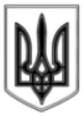 ГОРОДСКАЯ НАБЛЮДАТЕЛЬНАЯ КОМИССИЯ при ИСПОЛНИТЕЛЬНОМ КОМИТЕТЕЛИСИЧАНСКОГО ГОРОДСКОГО СОВЕТАул. Комсомольская, . Лисичанск, Луганская обл.,93100, Украина, тел. (06451) 7-29-91, 7-32-34О работе городской наблюдательной комиссиипри исполнительном комитете Лисичанского городского советаза 6 месяцев 2015 годаПри исполнительном комитете Лисичанского городского совета создана и действует городская наблюдательная комиссия (далее - комиссия), которая в своей деятельности руководствуется Конституцией Украины, Уголовно-исполнительным Кодексом Украины, Законами Украины «О местном самоуправлении в Украине», «О местных государственных администрациях», «О социальной адаптации лиц, которые отбывают или отбывали наказание в виде ограничения свободы или лишения свободы на определенный срок», Положением о наблюдательных комиссиях от 01.04.2004 г. № 429 (с изменениями), Положением о наблюдательной комиссии при исполкоме Лисичанского городского совета от 15.01.2013г. № 15.	Деятельность наблюдательной комиссии основывается на принципах гласности, демократичности, добровольности, открытости и прозрачности.	В состав городской наблюдательной комиссии входит 9 человек – это представители общественных организаций, органов исполнительной власти, органов местного самоуправления. 	Основными функциями наблюдательной комиссии является обеспечение общественного контроля за деятельностью органов и учреждений исполнения наказаний и содействие процессу исправления и ресоциализации осужденных, в том числе и путем привлечения к этой деятельности других общественных организаций.Организационной формой работы комиссии является заседание. В первом полугодии текущего года проведено 5 заседаний городской наблюдательной комиссии, на которых регулярно рассматривался вопрос о ходе выполнения Закона Украины «О социальной адаптации лиц, отбывающих или отбывших наказание в виде ограничения свободы или лишения свободы на определенный срок» субъектами социального патронажа. К субъектам социального патронажа относятся центральные и местные органы исполнительной власти, органы местного самоуправления, предприятия, учреждения и организации, объединения граждан, а также физические лица, осуществляющие социальный патронаж.С целью реализации прав освобожденных лиц субъектами социального патронажа предоставлялись такие услуги, как медицинская помощь, социальная, юридическая, реабилитационная и другие:	1. В управление труда и социальной защиты населения Лисичанского городского совета и территориальный центр социального обслуживания (предоставления социальных услуг) обратилось 5 человек, им оказана следующая помощь:- в оформлении паспортных документов – двум гражданам;- 2 человека зарегистрировано по юридическому адресу терцентра,- 1 человек направлен на флюорографическое обследование,- 5-и гражданам оказана гуманитарная помощь,- выдано 1 направление в городской центр занятости,- оказана помощь в виде бесплатной услуги по фотографированию для оформления документов трем гражданам.	Под социальным сопровождением находится 4 человека.	2. Городской организацией Общества «Красного Креста Украины» оказана помощь 8 обратившимся. Им выданы: продукты 32кг, одежды 45кг, обуви 5 пар, средства гигиены 16 единиц. Проведены беседы по профилактике здорового образа жизни, туберкулеза, алкоголизма и наркомании.	3. В Центр социальных служб для семьи, детей и молодежи Лисичанского городского совета с начала текущего года обратилось 2 человека, которым было предоставлено 6 услуг, результатами которых было содействие в оформлении (восстановлении) документов, налаживание (восстановление) социальных связей, обучение навыкам безопасного способа жизни в вопросах инфицирования ВИЧ, способствование в укреплении семейных и общественно полезных связей. 	За отчетный период было предоставлено 77 социальных услуг 35 лицам, осужденным к наказаниям не связанным с лишением свободы (из ни 7 детей). Проведено 6 групповых мероприятий: совместно с городским отделом УИИ и кабинетом «Доверия» городской больницы: лекции и видеолектории, экскурсии в музей истории развития угольной промышленности.	Психологические и социально-педагогические услуги были наданы трем гражданам, которые находятся в местах предварительного заключения (из них 2 несовершеннолетних).	4. За отчетный период обследование на туберкулез прошло 18 человек. Пролечилось в стационарном Лисичанском областном туберкулезном диспансере 7 человек.Кроме того, на заседаниях комиссии были рассмотрены 4 представления Лисичанского городского отдела уголовно-исполнительной инспекции об условно-досрочном освобождении от отбывания наказания осужденных, из которых три были поддержаны, а в отношении одного осужденного было отказано в согласовании. На заседаниях комиссии также рассматривался вопрос о соблюдении прав и законных интересов осужденных к исправительным и общественным работам, отбывающих наказание на предприятиях, в учреждениях и организациях города. Всего на предприятиях города в первом полугодии 2015 года был использован труд 8 человек, отбывающих наказание в виде общественных работ. В ходе рассмотрения данного вопроса было отмечено, что администрации предприятий тесно взаимодействуют с Лисичанским ГО УИИ по всем вопросам, связанным с отбыванием такого вида наказаний. Нарушений по организации данного вида работ и их выполнения осужденными не выявлено.По информации Лисичанского ГО УИИ в первом полугодии прошло по учетам 476 человек. В настоящее время состоит на учете 287 человек. За отчетный период совершено 2 повторных преступления. В розыске находится 20 человек.По итогам первого полугодия 2015 года на учете в комиссии состоит 17 человек:- 4 человека, из числа лиц, освободившихся из мест лишения свободы по отбытию срока наказания или амнистии;- 13 человек, из числа лиц, освободившихся условно-досрочно из мест лишения свободы.За шесть месяцев текущего года на учет в городскую наблюдательную комиссию было поставлено всего 9 человек, из них 8 человек из числа лиц, освободившихся из мест лишения свободы по отбытию срока наказания или амнистии и 1 человек из числа лиц, освободившихся условно-досрочно из мест лишения свободы. За оказанием помощи в комиссию обратилось 6 человек, которым были разъяснены их права и выдана памятка об оказании помощи в социальной адаптации лицам, освободившимся из мест лишения свободы, в которой перечислены субъекты социального патронажа, предоставляющие различные услуги для данной категории лиц.Заместитель председателя городскойнаблюдательной комиссии						И.И. Лорер